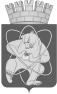 Городской округ«Закрытое административно – территориальное образование  Железногорск Красноярского края»АДМИНИСТРАЦИЯ ЗАТО г. ЖЕЛЕЗНОГОРСКПОСТАНОВЛЕНИЕ04.08.2023                                           		                                                                 		№ 296Иг. ЖелезногорскРуководствуясь Гражданским кодексом Российской Федерации, Федеральным законом от 26.07.2006 № 135-ФЗ «О защите конкуренции», приказом Федеральной антимонопольной службы Российской Федерации от 10.02.2010 № 67 «О порядке проведения конкурсов или аукционов на право заключения договоров аренды, договоров безвозмездного пользования, договоров доверительного управления имуществом, иных договоров, предусматривающих переход прав в отношении государственного или муниципального имущества, и перечне видов имущества, в отношении которого заключение указанных договоров может осуществляться путем проведения торгов в форме конкурса», решением Совета депутатов ЗАТО г. Железногорск от 27.08.2009 № 62-409Р «Об утверждении Положения о сдаче в аренду и безвозмездное пользование муниципального имущества, находящегося в Муниципальной казне закрытого административно-территориального образования Железногорск Красноярского края», постановлением Администрации ЗАТО г. Железногорск от 27.11.2012 № 381И «О проведении торгов на право заключения договоров аренды муниципального имущества, входящего в состав Муниципальной казны ЗАТО Железногорск», постановлением Администрации ЗАТО г. Железногорск от 02.12.2022 № 2534 «Об обеспечении доступа к информации о деятельности Администрации ЗАТО г. Железногорск и подведомственных организаций», принимая во внимание распоряжение Администрации ЗАТО г. Железногорск от 13.07.2023 № 359пр «О наделении полномочиями»,ПОСТАНОВЛЯЮ:1. Провести открытый аукцион на право заключения договора аренды муниципального имущества по пяти лотам со следующими условиями:1.1. Лот № 1: касса 2 (согласно техническому паспорту на здание от 08.08.2003) первого этажа нежилого здания с кадастровым номером 24:58:0000000:524, расположенного по адресу: Российская Федерация, Красноярский край, ЗАТО Железногорск, г. Железногорск, ул. Советской Армии, д.8 (объект 1).Площадь объекта:12,8 кв.м.Начальная (минимальная) цена договора (лота) в месяц составляет (без НДС): 2 316,80 руб.Шаг аукциона – 115,84 руб.Срок аренды: 5 (пять) лет.Целевое назначение объекта: административно-бытовое, торговое.Собственник объекта: Городской округ «Закрытое административно-территориальное образование Железногорск Красноярского края».1.2. Лот № 2: часть помещения зала ожидания 3 (согласно техническому паспорту на здание от 08.08.2003) первого этажа нежилого здания с кадастровым номером 24:58:0000000:524, расположенного по адресу: Российская Федерация, Красноярский край, ЗАТО Железногорск, г. Железногорск, ул. Советской Армии, д.8 (объект 2).Площадь объекта:7,5 кв.м.Начальная (минимальная) цена договора (лота) в месяц составляет (без НДС): 1 357,50 руб.Шаг аукциона – 67,88 руб.Срок аренды: 5 (пять) лет.Целевое назначение объекта: административно-бытовое, торговое.Собственник объекта: Городской округ «Закрытое административно-территориальное образование Железногорск Красноярского края».1.3. Лот № 3: помещения 10-13 (согласно техническому паспорту на здание от 08.08.2003) первого этажа нежилого здания с кадастровым номером 24:58:0000000:524, расположенного по адресу: Российская Федерация, Красноярский край, ЗАТО Железногорск, г. Железногорск, ул. Советской Армии, д.8 (объект 3).Площадь объекта:53,9 кв.м.Начальная (минимальная) цена договора (лота) в месяц составляет (без НДС): 9 755,90 руб.Шаг аукциона – 487,80 руб.Срок аренды: 5 (пять) лет.Целевое назначение объекта: услуги общественного питания (буфет).Собственник объекта: Городской округ «Закрытое административно-территориальное образование Железногорск Красноярского края».1.4. Лот № 4: кабинет 17 (согласно техническому паспорту на здание от 08.08.2003) первого этажа нежилого здания с кадастровым номером 24:58:0000000:524, расположенного по адресу: Российская Федерация, Красноярский край, ЗАТО Железногорск, г. Железногорск, ул. Советской Армии, д.8 (объект 4).Площадь объекта:11,1 кв.м.Начальная (минимальная) цена договора (лота) в месяц составляет (без НДС): 2 009,10 руб.Шаг аукциона – 100,46 руб.Срок аренды: 5 (пять) лет.Целевое назначение объекта: административно-бытовое.Собственник объекта: Городской округ «Закрытое административно-территориальное образование Железногорск Красноярского края».1.5. Лот № 5: кабинет 18 (согласно техническому паспорту на здание от 08.08.2003) первого этажа нежилого здания с кадастровым номером 24:58:0000000:524, расположенного по адресу: Российская Федерация, Красноярский край, ЗАТО Железногорск, г. Железногорск, ул. Советской Армии, д.8 (объект 5).Площадь объекта:12,1 кв.м.Начальная (минимальная) цена договора (лота) в месяц составляет (без НДС): 2 190,10 руб.Шаг аукциона – 109,51 руб.Срок аренды: 5 (пять) лет.Целевое назначение объекта: административно-бытовое.Собственник объекта: Городской округ «Закрытое административно-территориальное образование Железногорск Красноярского края».2. Утвердить документацию об аукционе № 266 (Приложение).3. Организатору аукциона разместить извещение о проведении аукциона и документацию об аукционе № 266 на официальном сайте Российской Федерации в сети «Интернет» для размещения информации о проведении торгов, определенном Правительством Российской Федерации www.torgi.gov.ru не менее чем за двадцать дней до дня окончания подачи заявок на участие в аукционе.4. Отделу общественных связей Администрации ЗАТО г. Железногорск (И.С. Архипова) разместить настоящее постановление, извещение о проведении аукциона и документацию об аукционе № 266 на официальном сайте Администрации ЗАТО г. Железногорск в информационно-телекоммуникационной сети «Интернет».5. МКУ «УИЗиЗ» по результатам аукциона в порядке и сроки, предусмотренные документацией об аукционе, заключить договоры аренды муниципального имущества.6. Контроль над исполнением настоящего постановления оставляю за собой.7. Настоящее постановление вступает в силу с момента его подписания.Первый заместитель Главы ЗАТО г. Железногорскпо жилищно-коммунальному хозяйству				      Р.И. Вычужанин О проведении открытого аукциона на право заключения договора аренды муниципального имущества